INSTITUTO INMACULADA CONCEPCION – VALDIVIA.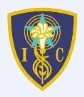 GUIA DE TRABAJO – DTPO DE RELIGIÓN  - 2020“Que el amor sea el móvil de tu actuar” M.PUNIDAD 1: Llamados a vivir para siempre Tema: Vida PlenaProfesora: Beatriz Puelma y Viviana Muñoz		 Curso: I medio: _________     	   Nombre Estudiante: ____________________	  Fecha:_______INTRODUCCIÓN: Querido IºA y IºB en estos momentos distintos, nos comunicamos con ustedes a través de este medio, deseando que cada uno y una se encuentren muy bien junto a sus familias, nuestra intención es dar aliento y esperanza.1.- RECONOCER al Ser Humano como hijos de Dios a través de la lectura del texto entregado, siendo perseverante.EL SER HUMANOCREADOS POR DIOSLos hombres y mujeres de todas las épocas se han preguntado sobre el origen de la vida humana.En la Biblia, en Génesis, leemos la respuesta de Dios, que no es una explicación científica, sino del sentido que tiene saberse como hijos de Dios y poseer un conjunto de capacidades espirituales para vivir mejor en medio de la Creación.EXPERIENCIA RELIGIOSADesde su origen, el ser humano se ha forzado por penetrar en los misterios de su existencia y los del universo buscando respuestas a sus interrogantes más profundas: ¿Por qué y para qué vivimos? ¿Cuál es nuestro destino final? ¿Hay vida después de la muerte?.EL VALOR DE LA PERSONAPor ser creados a imagen y semejanza de Dios,la persona humana es la criatura más importante, hombre y mujer están llamados a reconocerse cada vez más como hijos de Dios y a vivir esa dignidad.De ahí derivan los derechos humanos que coinciden, en lo esencial, con la conciencia de la mayoría de los pueblos y culturas.Durante el transcurso de su historia, la humanidad ha ido elaborando y concretando estos derechos para todos los hombres y mujeres del mundo, los que han plasmado en la Declaración Universal de los Derechos Humanos promovida por Naciones Unidas. La fe y la reflexión cristiana también han colaborado en su elaboración. Es un punto de encuentro entre una ética para la convivencia universal y los valores religiosos para todos los hombres y mujeres que trabajan y se comprometen por construir un mundo mejor.2.- RELACIONAR, la enseñanza de Dios propuesta en dos textos bíblicos ; buscando y leyendo dos citas del Antiguo testamento : <<Gn.1,26-28 y Gn.2, 21-25>>. Menciona la verdad, inherente en ambos textos, escribiéndolo sobre las líneas presentadas siendo perseverante y confiados en sus capacidades.(Si no tienes Biblia en casa puedes buscar en internet las citas presentadas)____________________________________________________________________________________________________________________________________________________________________________________________________________________________________________________________3.- IDENTIFICAR situaciones donde los jóvenes no toleren un pensamiento distinto, anotando dos ejemplos y los principales motivos o causas que producen esta intolerancia con confianza en si mismos.1.__________________________________________________________________________________________________________________________________________________________________________________________________________________________________________________________2.__________________________________________________________________________________________________________________________________________________________________________________________________________________________________________________________Objetivos cognitivosRazonamiento Lógico: Reconocer- Relacionar- IdentificarObjetivos ValóricosAlegría: Confiados   -  Libertad: PerseverantesEvaluaciónAPA=  actividad propia de la asignatura – trabajo personal e individualLas diferentes religiones ofrecen respuestas distintas a estas grandes interrogantes que brotan de lo más profundo del ser humano. De ahí que la mayoría de las personas opten por una u otra religión, de acuerdo con su cultura, su conciencia, sus creencias y su búsqueda de la verdad.Existe personas que han tenido experiencias religiosas o se han encontrado con Dios y también existen personas que renuncian a buscar tales respuestas, ya sea porque no creen, no les interesa o son indiferentes.De acuerdo a esto el ser humano buscara o no el sentido de su vida y la defensa de ella. 